UNITED NATIONS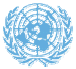 COMMISSION ON SCIENCE AND TECHNOLOGY FOR DEVELOPMENTDraft QuestionnaireThis is a questionnaire of the UN Working Group on Enhanced Cooperation. The following questions need to be responded in the context of the Tunis Agenda of the World Summit on Information Society, 2005.Which stakeholder category do you belong to:(a) Government(b) Business community(c) Civil Society(d) Technical and academic community(e) Intergovernmental and international organizationsWhat do you think is the i) significance, ii) purpose and iii) scope of enhanced cooperation as per the Tunis Agenda?To what extent has or has not enhanced cooperation been implemented? Please give examples to support your answer.What are the relevant international public policy issues pertaining to the Internet?What are the roles and responsibilities of the different stakeholders, including Governments, in implementation of the various aspects of enhanced cooperation?How should enhanced cooperation be implemented to enable governments, on an equal footing, to carry out their roles and responsibilities in international public policy issues pertaining to the Internet?How can enhanced cooperation enable other stakeholders to carry out their roles and responsibilities?What are the most appropriate mechanisms to fully implement enhanced cooperation as recognized in the Tunis Agenda, including on international public policy issues pertaining to the Internet and public policy issues associated with coordination and management of critical Internet resources? What is the possible relationship between enhanced cooperation and the IGF?How can the role of developing countries be made more effective in global Internet governance?What barriers remain for all stakeholders to fully participate in their respective roles in global Internet governance? How can these barriers best be overcome?What actions are needed to promote effective participation of all marginalised people in the global information society?How can enhanced cooperation address key issues toward global, social and economic development?What is the role of various stakeholders in promoting the development of local language content? What are the international internet-related public policy issues that are of special relevance to developing countries? What are the key issues to be addressed to promote the affordability of the Internet, in particular in developing countries and least developed countries.What are the national capacities to be developed and modalities to be considered for national governments to develop Internet-related public policy with participation of all stakeholders?Are there other comments, or areas of concern, on enhanced cooperation you would like to submit?